Zadání: Přečti si oba texty a porovnej, co mají společného a čím se liší. Použij k tomu tvorbu Vennova diagramu. Texty i diagram si nalep do sešitu.Text 1Přijde babička k doktorovi, aby ji vyšetřil. Doktor provede vyšetření a povídá: “Babi, máte slabé srdíčko, musíte si odpočinout a nesmíte chodit po schodech, abyste si neublížila.” Babička poděkuje za radu a odejde domů. 
Po nějakém čase přijde babička zpět na kontrolu. Doktor si poslechne její srdce a povídá: "No vidíte, babičko, hned vypadáte lépe, i srdíčko je už v pořádku, po těch schodech už pomaličku můžete chodit." 
Babička s radostí vyskočí a vykřikne: "Jééé, pane doktore, vy jste zlatý, ani nevíte, jakou radost jste mi udělal, že už nemusím lézt po tom zábradlí!"Text 2Hladová liška se potulovala po kraji. Nikde nebylo nic k snědku. "Kdybych někde sehnala kousek sýra", řekla si. A ku podivu, zrovna v té chvíli nad ní zakroužila vrána, a v zobáku měla pěkný kus sýra, který právě ukradla z okna v jednom domě. Sedla si na větev a začala si na sýru pochutnávat. 
Hladová liška přemýšlela, jak se dostat k chutnému soustu vysoko nad ní. To by ale nebyla mazaná liška, aby si nedovedla poradit. Začala vráně lichotit: "Jaký jsi to krásný pták! Tvé peří se leskne jako stříbro, je hebké jako hedvábí! Tvůj postoj je vskutku královský. Měla bys být králem všech zvířat. Jistě i tvůj hlas je překrásný, umíš zpívat?”
Vrána se pýchou už nadouvala a chtěla ukázat, že zpívat umí. Jakmile otevřela zobák, kus sýra jí vypadl, liška jej zachytila a utíkala do své nory, aby si na něm pochutnala.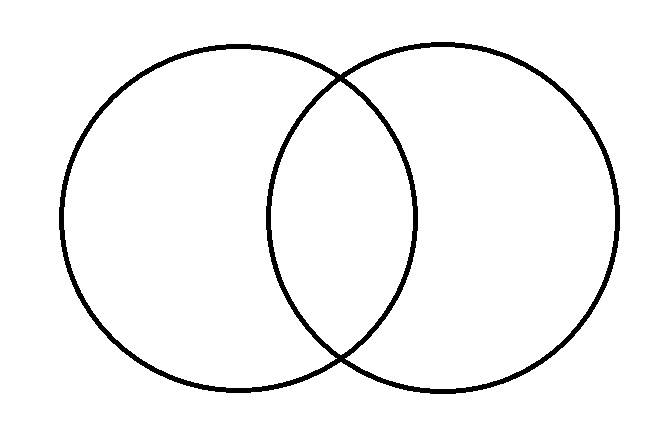 